Kann ich sicher addieren und subtrahieren und meine Rechenwege erklären? Чи можу я впевнено додавати та віднімати та пояснювати свої методи обчислення?1	Addieren 	Додавання  	  Rechne aus. Порахуй.  3         	Addieren und Subtrahieren  Додавання та віднімання  Welche Plus-Aufgabe und welche Minus-Aufgabe passen zu dem Rechenstrich ? Schreibe auf und rechne aus. Які завдання на додавання та віднімання підходять до цієї числової осі. Запиші та обчисли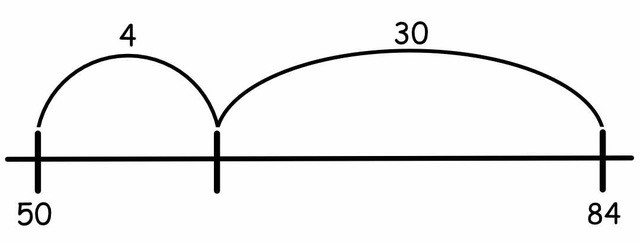                +                    =                  -                    =        45    +    23    =     +            =              +             =      17    +    58    =      18    +    38    =      15    +    67    = 2 	Subtrahieren ВідніманняRechne aus. Порахуй. 	   89     –     75     =  	    63     –     27     =      62     –     42     =    91     -     57     =